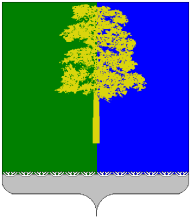 Муниципальное образование Кондинский район(Ханты – Мансийский автономный округ – Югра)ГЛАВА КОНДИНСКОГО РАЙОНАПОСТАНОВЛЕНИЕот 19 октября 2015 года                                    	                                        № 45-ппгт.МеждуреченскийО награжденииРуководствуясь решением Думы Кондинского района от 15 сентября 2011 года № 135 «Об утверждении Положения о почетном звании и наградах Кондинского района», на основании протокола заседания Межведомственной комиссии по наградам от 15 октября 2015 года № 25, представленных документов:1.  Наградить Благодарственным письмом главы Кондинского района:                    1) за сотрудничество с депутатами Думы Кондинского района V созыва в развитии   и становлении местного самоуправления в Кондинском районе, совместную плодотворную работу на благо жителей Кондинского районаГнетова Михаила Владимировича – депутата Думы Ханты-Мансийского автономного округа – Югры пятого созыва, г.Урай;Корепанова Геннадия Семеновича – заместителя председателя Тюменской областной Думы, г.Тюмень.2) за многолетний добросовестный труд, активную гражданскую позицию, личный вклад в содействие проведению мероприятий в сфере общественно-политической жизни Кондинского района Зубову Светлану Сергеевну - председателя общественного совета Кондинского района (в период работы с июня 2013 года по октябрь 2015 года).2. Настоящее постановление опубликовать в газете «Кондинский вестник» и разместить на официальном сайте органов местного самоуправления Кондинского района.3. Контроль за выполнением настоящего постановления оставляю                          за собой. Исполняющий обязанности главы Кондинского района						         С.А.Мельник